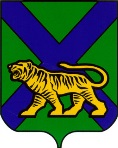 ТЕРРИТОРИАЛЬНАЯ ИЗБИРАТЕЛЬНАЯ КОМИССИЯ
ГОРОДА БОЛЬШОЙ КАМЕНЬРЕШЕНИЕг. Большой КаменьОб изъятии из опечатанных мешков списков избирателей по выборам депутатов Думы городского округа Большой Камень, состоявшихся 11 сентября 2022 года, и использовании содержащихся в них сведений об избирателях для уточнения Регистра избирателейВ соответствии со статьей 14 Избирательного кодекса Приморского края территориальная избирательная комиссия города Большой Камень РЕШИЛА:1. Изъять из опечатанных мешков списки избирателей по выборам депутатов Думы городского округа Большой Камень, прошедших 11 сентября 2022 года, и использовать содержащиеся в них сведения об избирателях для уточнения Регистра избирателей.2. Членам территориальной избирательной комиссии города Большой Камень с правом решающего голоса Н.А. Заика и М.В. Шевякову обеспечить вскрытие мешков со списками избирателей и передачу списков избирателей системному администратору М.С. Обушному.    3. Контроль за исполнением настоящего решения возложить на заместителя председателя территориальной избирательной комиссии города Большой Камень Ю.С. Чернышову.4. Разместить настоящее решение на официальном сайте администрации городского округа Большой Камень в информационно-телекоммуникационной сети Интернет в разделе «Избирательная комиссия».Председатель комиссии	                                                                         Г.В. БантееваСекретарь комиссии					                          С.М. Кононенко   18.11.2022                92/536                 